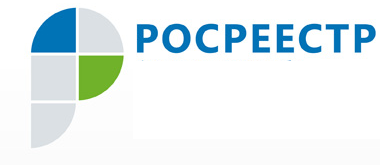 Информационное сообщение23.07.2020С целью популяризации услуг Росреестра просим разместить видеоролики в соцсетях, на своих сайтах, в МФЦ на информационных экранах в залах, где граждане получают гос. услуги:1 – О Росреестре (получить услуги легко и удобно);2 – Как получить услуги в эл виде;3 – Как зарегистрировать права собственности;4 – Как не стать жертвой мошенников.Ссылка на ролики:https://drive.google.com/open?id=1Riof-tJD2VBqWm9g3tnTN2d-qC3ejHulПресс-служба Управления Росреестра по ХМАО – Югре   